Общение с ребенком должно строиться по принципам:1. Дружелюбный тон. Прислушайтесь как вы общаетесь со своим ребенком, будте дружелюбны, демонстрируйте заинтересованность и понимание2.Не критикуйте ребенка как личность3.Будте терпеливы4. Чтобы избежать излишних проблем и конфликтов соразмеряйте свои ожидания с возможностями ребенка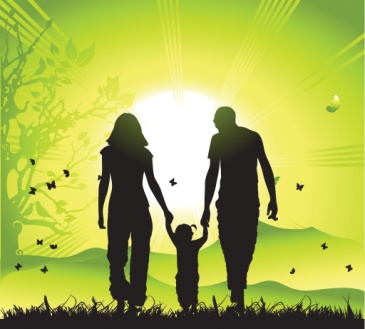 Влияние семьиВажно чаще посещать школу, узнавать об успехах и поведении своих детей, советоваться с классными руководителями об их воспитании.Не наказывайте детей за учебу. Оказывайте им регулярную помощь, чтобы дети ходили в школу со спокойным, ровным настроением.Запомнить – хулиганами, «трудными» детьми не рождаются, ими становятся, идя от проступка к проступку, от проступка к преступлению.Быть для детей примером во всем и, следовательно, следить за своим поведением, быть всегда на высоте: не лгать, выполнять свои обещания.Не критиковать учителей в присутствии  детей, прививать им уважение школе и учителям.Приучать детей бережно относиться к вещам в школе и дома.Как научить ребенка слушатьсяНе отменяйте без необходимости установленные требованияМежду родителями не должно быть разногласий в отношении какого либо правилаНельзя разрешать сегодня то что было запрещено вчераНепослушание не должно оставаться безнаказаннымВо всем дети видят пример взрослых, не позволяйте себе то, что запрещено ребенку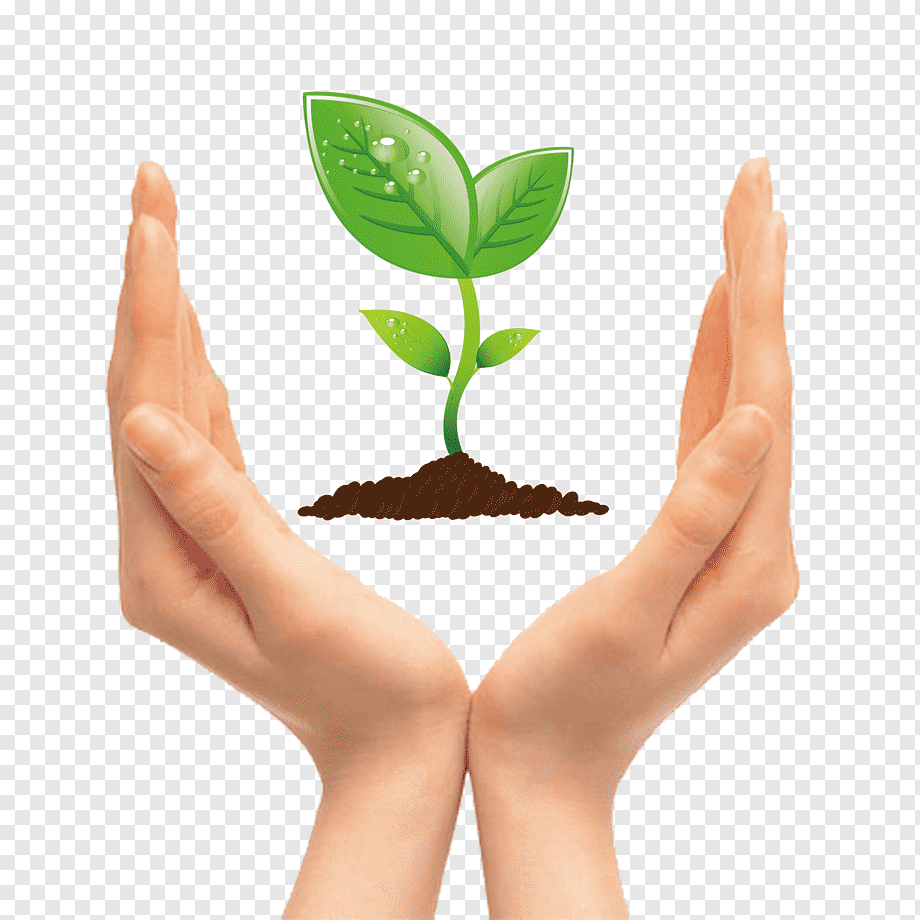 